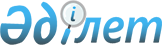 Қарағанды облыстық мәслихатының 2014 жылғы 11 желтоқсандағы ХХХI сессиясының "2015 - 2017 жылдарға арналған облыстық бюджет туралы" № 355 шешіміне өзгерістер енгізу туралыҚарағанды облыстық мәслихатының 2015 жылғы 23 қыркүйектегі XХXVII сессиясының № 428 шешімі. Қарағанды облысының Әділет департаментінде 2015 жылғы 1 қазанда № 3420 болып тіркелді      Қазақстан Республикасының 2008 жылғы 4 желтоқсандағы Бюджет кодексіне, Қазақстан Республикасының 2001 жылғы 23 қаңтардағы "Қазақстан Республикасындағы жергілікті мемлекеттік басқару және өзін-өзі басқару туралы" Заңына сәйкес, облыстық мәслихат ШЕШІМ ЕТТІ:

      1. Қарағанды облыстық мәслихатының 2014 жылғы 11 желтоқсандағы № 355 ХХХI сессиясының "2015-2017 жылдарға арналған облыстық бюджет туралы" шешіміне (нормативтік құқықтық актілердің мемлекеттік тіркеу Тізіліміне № 2890 болып тіркелген, 2014 жылғы 25 желтоқсандағы "Орталық Қазақстан" № 245-246 (21880), 2014 жылғы 25 желтоқсандағы "Индустриальная Караганда" № 225-226 (21746-21747) газеттерінде, "Әділет" ақпараттық-құқықтық жүйесінде 2015 жылғы 8 қаңтарда жарияланған), келесі өзгерістер енгізілсін:

      1-тармақ келесі редакцияда мазмұндалсын:

      "1. 2015-2017 жылдарға арналған облыстық бюджет 1, 2, 3, 4, 5, 6, 7 қосымшаларға сәйкес, оның ішінде 2015 жылға келесі көлемдерде бекітілсін:

      1) кірістер – 154546501 мың теңге, оның ішінде:

      салықтық түсімдер бойынша – 49703388 мың теңге;

      салықтық емес түсiмдер бойынша – 2779609 мың теңге;

      негізгі капиталды сатудан түсетін түсімдер бойынша – 3470 мың теңге;

      трансферттер түсімдері бойынша – 102060034 мың теңге;

      2) шығындар – 154669852 мың теңге;

      3) таза бюджеттік кредиттеу – 5111405 мың теңге:

      бюджеттік кредиттер – 6812182 мың теңге;

      бюджеттік кредиттерді өтеу – 1700777 мың теңге;

      4) қаржы активтерімен операциялар бойынша сальдо – алу 56618 мың теңге:

      қаржы активтерін сатып алу – 268912 мың теңге;

      мемлекеттің қаржы активтерін сатудан түсетін түсімдер – 325530 мың теңге;

      5) бюджет тапшылығы (профициті) – алу 5178138 мың теңге;

      6) бюджет тапшылығын қаржыландыру (профицитін пайдалану) – 5178138 мың теңге:

      қарыздар түсімдері – 6812182 мың теңге;

      қарыздарды өтеу – 1771328 мың теңге;

      бюджет қаражатының пайдаланылатын қалдықтары – 137284 мың теңге.";

      нұсқалған шешімнің 1, 4, 5 қосымшалары осы шешімнің 1, 2, 3 қосымшаларына сәйкес жаңа редакцияда мазмұндалсын.

      2. Осы шешім 2015 жылдың 1 қаңтарынан бастап қолданысқа енгізіледі.

 2015 жылға арналған облыстық бюджет 2015 жылға арналған республикалық бюджеттен берілетін нысаналы трансферттер мен кредиттер 2015 жылға арналған аудандар (облыстық маңызы бар қалалар) бюджеттеріне нысаналы трансферттер
					© 2012. Қазақстан Республикасы Әділет министрлігінің «Қазақстан Республикасының Заңнама және құқықтық ақпарат институты» ШЖҚ РМК
				
      Сессия төрағасы 

М. Абайділдинов

      Облыстық мәслихаттың хатшысы 

 Н. Дулатбеков
Қарағанды облыстық мәслихатының
2015 жылғы 23 қыркүйектегі
XXXVII сессиясының №428 шешіміне
1 қосымшаҚарағанды облыстық мәслихатының
2014 жылғы 11 желтоқсандағы
XXXI сессиясының № 355 шешіміне
1 қосымшаСанаты

Санаты

Санаты

Санаты

Сома 
(мың теңге)

Сыныбы 

Сыныбы 

Сыныбы 

Сома 
(мың теңге)

Iшкi сыныбы

Iшкi сыныбы

Сома 
(мың теңге)

Атауы

Сома 
(мың теңге)

1

2

3

4

5

I. Кірістер

154546501

1

Салықтық түсімдер

49703388

01

Табыс салығы

20105119

2

Жеке табыс салығы

20105119

03

Әлеуметтiк салық

15698839

1

Әлеуметтiк салық

15698839

05

Тауарларға, жұмыстарға және қызметтерге салынатын iшкi салықтар

13899430

3

Табиғи және басқа да ресурстарды пайдаланғаны үшiн түсетiн түсiмдер

13899430

2

Салықтық емес түсiмдер

2779609

01

Мемлекеттік меншіктен түсетін кірістер

180267

1

Мемлекеттік кәсіпорындардың таза кірісі бөлігінің түсімдері

92523

3

Мемлекет меншігіндегі акциялардың мемлекеттік пакеттеріне дивидендтер

1242

4

Мемлекет меншігінде тұрған, заңды тұлғалардағы қатысу үлесіне кірістер

3653

5

Мемлекет меншігіндегі мүлікті жалға беруден түсетін кірістер

46982

7

Мемлекеттік бюджеттен берілген кредиттер бойынша сыйақылар

35867

04

Мемлекеттік бюджеттен қаржыландырылатын, сондай-ақ Қазақстан Республикасы Ұлттық Банкінің бюджетінен (шығыстар сметасынан) ұсталатын және қаржыландырылатын мемлекеттік мекемелер салатын айыппұлдар, өсімпұлдар, санкциялар, өндіріп алулар

1098314

1

Мұнай секторы ұйымдарынан түсетін түсімдерді қоспағанда, мемлекеттік бюджеттен қаржыландырылатын, сондай-ақ Қазақстан Республикасы Ұлттық Банкінің бюджетінен (шығыстар сметасынан) ұсталатын және қаржыландырылатын мемлекеттік мекемелер салатын айыппұлдар, өсімпұлдар, санкциялар, өндіріп алулар

1098314

06

Басқа да салықтық емес түсiмдер

1501028

1

Басқа да салықтық емес түсiмдер

1501028

3

Негізгі капиталды сатудан түсетін түсімдер

3470

01

Мемлекеттік мекемелерге бекітілген мемлекеттік мүлікті сату

3470

1

Мемлекеттік мекемелерге бекітілген мемлекеттік мүлікті сату

3470

4

Трансферттердің түсімдері

102060034

01

Төмен тұрған мемлекеттiк басқару органдарынан трансферттер

9560457

2

Аудандық (қалалық) бюджеттерден трансферттер

9560457

02

Мемлекеттiк басқарудың жоғары тұрған органдарынан түсетiн трансферттер

92499577

1

Республикалық бюджеттен түсетiн трансферттер

92499577

Функционалдық топ

Функционалдық топ

Функционалдық топ

Функционалдық топ

Функционалдық топ

Сома (мың теңге)

Кіші функция

Кіші функция

Кіші функция

Кіші функция

Сома (мың теңге)

Бюджеттік бағдарламалардың әкiмшiсi

Бюджеттік бағдарламалардың әкiмшiсi

Бюджеттік бағдарламалардың әкiмшiсi

Сома (мың теңге)

Бағдарлама

Бағдарлама

Сома (мың теңге)

Атауы

Сома (мың теңге)

1

2

3

4

5

6

II. Шығындар

154669852

01

Жалпы сипаттағы мемлекеттiк қызметтер

1676718

1

Мемлекеттiк басқарудың жалпы функцияларын орындайтын өкiлдi, атқарушы және басқа органдар

1267685

110

Облыс мәслихатының аппараты

79411

001

Облыс мәслихатының қызметін қамтамасыз ету жөніндегі қызметтер 

79411

120

Облыс әкімінің аппараты

956937

001

Облыс әкімінің қызметін қамтамасыз ету жөніндегі қызметтер

863617

007

Ведомстволық бағыныстағы мемлекеттік мекемелерінің және ұйымдарының күрделі шығыстары

66475

009

Аудандық маңызы бар қалалардың, ауылдардың, кенттердің, ауылдық округтердің әкімдерін сайлауды қамтамасыз ету және өткізу

16459

113

Облыс Қазақстан халқы Ассамблеясының қызметін қамтамасыз ету

10386

282

Облыстың тексеру комиссиясы

231337

001

Облыстың тексеру комиссиясының қызметін қамтамасыз ету жөніндегі қызметтер 

231337

2

Қаржылық қызмет

73671

274

Облыстың мемлекеттік активтер және сатып алу басқармасы

73671

001

Жергілікті деңгейде мемлекеттік активтер мен сатып алуды басқару саласындағы мемлекеттік саясатты іске асыру жөніндегі қызметтер

70171

004

Жекешелендіру, коммуналдық меншікті басқару, жекешелендіруден кейінгі қызмет және осыған байланысты дауларды реттеу

3500

5

Жоспарлау және статистикалық қызмет

212666

299

Облыстың экономика және қаржы басқармасы

212666

001

Экономикалық саясатты, мемлекеттік жоспарлау, қалыптастыру мен дамыту жүйесін, бюджетті атқару, облыстың коммуналдық меншігін басқару саласындағы мемлекеттік саясатты іске асыру жөніндегі қызметтер

212501

003

Мемлекеттік органның күрделі шығыстары 

165

9

Жалпы сипаттағы өзге де мемлекеттiк қызметтер

122696

269

Облыстың дін істері басқармасы

122696

001

Жергілікті деңгейде дін істер саласындағы мемлекеттік саясатты іске асыру жөніндегі қызметтер

98351

004

Ведомстволық бағыныстағы мемлекеттік мекемелерінің және ұйымдарының күрделі шығыстары

3676

005

Өңірде діни ахуалды зерделеу және талдау

20669

02

Қорғаныс

82024

1

Әскери мұқтаждар

34473

296

Облыстың жұмылдыру дайындығы басқармасы

34473

003

Жалпыға бірдей әскери міндетті атқару шеңберіндегі іс-шаралар

23684

007

Аумақтық қорғанысты дайындау және облыстық ауқымдағы аумақтық қорғанысы

10789

2

Төтенше жағдайлар жөнiндегi жұмыстарды ұйымдастыру

47551

287

Облыстық бюджеттен қаржыландырылатын табиғи және техногендік сипаттағы төтенше жағдайлар, азаматтық қорғаныс саласындағы уәкілетті органдардың аумақтық органы

26452

002

Аумақтық органның және ведомстволық бағынысты мемлекеттік мекемелерінің күрделі шығыстары

20000

004

Облыс ауқымындағы төтенше жағдайлардың алдын алу және оларды жою

6452

296

Облыстың жұмылдыру дайындығы басқармасы

21099

001

Жергілікті деңгейде жұмылдыру дайындығы саласындағы мемлекеттік саясатты іске асыру жөніндегі қызметтер

21099

03

Қоғамдық тәртіп, қауіпсіздік, құқықтық, сот, қылмыстық-атқару қызметі

10403763

1

Құқық қорғау қызметi

10370981

252

Облыстық бюджеттен қаржыландырылатын атқарушы ішкі істер органы

10341723

001

Облыс аумағында қоғамдық тәртіпті және қауіпсіздікті сақтауды қамтамасыз ету саласындағы мемлекеттік саясатты іске асыру жөніндегі қызметтер 

9988135

003

Қоғамдық тәртіпті қорғауға қатысатын азаматтарды көтермелеу 

3391

006

Мемлекеттік органның күрделі шығыстары 

211583

013

Белгілі тұратын жері және құжаттары жоқ адамдарды орналастыру қызметтері

61745

014

Әкімшілік тәртіппен тұтқындалған адамдарды ұстауды ұйымдастыру 

29587

015

Қызметтік жануарларды ұстауды ұйымдастыру

47282

271

Облыстың құрылыс басқармасы

29258

053

Қоғамдық тәртіп және қауіпсіздік объектілерін салу

29258

9

Қоғамдық тәртіп және қауіпсіздік саласындағы өзге де қызметтер

32782

120

Облыс әкімінің аппараты

32782

015

Аудандардың (облыстық маңызы бар қалалардың) бюджеттеріне азаматтық хал актілерін тіркеу бөлімдерінің штат санын ұстауға берілетін ағымдағы нысаналы трансферттер

32782

04

Бiлiм беру

22619601

1

Мектепке дейiнгi тәрбие және оқыту

3713870

261

Облыстың білім басқармасы

3713870

027

Мектепке дейінгі білім беру ұйымдарында мемлекеттік білім беру тапсырыстарын іске асыруға аудандардың (облыстық маңызы бар қалалардың) бюджеттеріне берілетін ағымдағы нысаналы трансферттер

3713870

2

Бастауыш, негізгі орта және жалпы орта білім беру

6945212

261

Облыстың білім басқармасы

3770970

003

Арнайы білім беретін оқу бағдарламалары бойынша жалпы білім беру

1495466

006

Мамандандырылған білім беру ұйымдарында дарынды балаларға жалпы білім беру

1359073

061

Аудандардың (облыстық маңызы бар қалалардың) бюджеттеріне үш деңгейлі жүйе бойынша біліктілігін арттырудан өткен мұғалімдерге еңбекақыны көтеруге берілетін ағымдағы нысаналы трансферттер

916431

285

Облыстың дене шынықтыру және спорт басқармасы

3174242

006

Балалар мен жасөспірімдерге спорт бойынша қосымша білім беру

2759212

007

Мамандандырылған бiлiм беру ұйымдарында спорттағы дарынды балаларға жалпы бiлiм беру

415030

4

Техникалық және кәсіптік, орта білімнен кейінгі білім беру

8453252

253

Облыстың денсаулық сақтау басқармасы

326640

043

Техникалық және кәсіптік, орта білімнен кейінгі білім беру ұйымдарында мамандар даярлау

199939

044

Техникалық және кәсіптік, орта білімнен кейінгі білім беру бағдарламалары бойынша оқитындарға әлеуметтік қолдау көрсету

126701

261

Облыстың білім басқармасы

8126612

024

Техникалық және кәсіптік білім беру ұйымдарында мамандар даярлау

8126612

5

Мамандарды қайта даярлау және біліктіліктерін арттыру

48451

253

Облыстың денсаулық сақтау басқармасы

48451

003

Кадрлардың біліктілігін арттыру және оларды қайта даярлау

48451

9

Бiлiм беру саласындағы өзге де қызметтер

3458816

261

Облыстың білім басқармасы

571381

001

Жергілікті деңгейде білім беру саласындағы мемлекеттік саясатты іске асыру жөніндегі қызметтер

139873

005

Облыстық мемлекеттік білім беру мекемелер үшін оқулықтар мен оқу-әдiстемелiк кешендерді сатып алу және жеткізу 

32901

007

Облыстық ауқымда мектеп олимпиадаларын, мектептен тыс іс-шараларды және конкурстар өткізу

86713

011

Балалар мен жасөспірімдердің психикалық денсаулығын зерттеу және халыққа психологиялық-медициналық-педагогикалық консультациялық көмек көрсету

32792

012

Дамуында проблемалары бар балалар мен жасөспірімдердің оңалту және әлеуметтік бейімдеу 

71486

029

Әдістемелік жұмыс

82793

067

Ведомстволық бағыныстағы мемлекеттік мекемелерінің және ұйымдарының күрделі шығыстары

60522

113

Жергілікті бюджеттерден берілетін ағымдағы нысаналы трансферттер 

64301

271

Облыстың құрылыс басқармасы

2887435

037

Білім беру объектілерін салу және реконструкциялау

2887435

05

Денсаулық сақтау

40524000

1

Кең бейiндi ауруханалар

527065

253

Облыстың денсаулық сақтау басқармасы

527065

004

Республикалық бюджет қаражаты есебінен көрсетілетін және аудандық маңызы бар және ауылдың денсаулық сақтау субъектілері көрсететін медициналық көмекті қоспағанда, бастапқы медициналық-санитариялық көмек және медициналық ұйымдар мамандарын жіберу бойынша денсаулық сақтау субъектілерінің стационарлық және стационарды алмастыратын медициналық көмек көрсетуі

527065

2

Халықтың денсаулығын қорғау

1077201

253

Облыстың денсаулық сақтау басқармасы

1077201

005

Жергілікті денсаулық сақтау ұйымдары үшін қанды, оның құрамдауыштары мен препараттарын өндіру

450400

006

Ана мен баланы қорғау бойынша қызмет көрсету

471675

007

Салауатты өмір салтын насихаттау

154091

017

Шолғыншы эпидемиологиялық қадағалау жүргізу үшін тест-жүйелерін сатып алу

1035

3

Мамандандырылған медициналық көмек

13123344

253

Облыстың денсаулық сақтау басқармасы

13123344

009

Туберкулез, жұқпалы аурулар, психикалық күйзеліс және мінез-құлқының бұзылуынан, оның ішінде психикаға белсенді әсер ететін заттарды қолдануға байланысты, зардап шегетін адамдарға медициналық көмек көрсету

5344254

019

Туберкулезбен ауыратын науқастарды туберкулезге қарсы препараттармен қамтамасыз ету

294358

020

Диабетпен ауыратын науқастарды диабетке қарсы препараттармен қамтамасыз ету

570207

021

Онкогематологиялық науқастарды химия препараттарымен қамтамасыз ету

367146

022

Созылмалы бүйрек функциясының жетіспеушілігі бар, аутоиммунды, орфандық аурулармен ауыратын, иммунитеті жеткіліксіз науқастарды, сондай-ақ бүйрегін транспланттаудан кейінгі науқастарды дәрілік заттармен қамтамасыз ету 

1115970

026

Гемофилиямен ауыратын науқастарды қанды ұйыту факторларымен қамтамасыз ету

711522

027

Халыққа иммундық профилактика жүргізу үшін вакциналарды және басқа медициналық иммундық биологиялық препараттарды орталықтандырылған сатып алу және сақтау

1452971

036

Жіті миокард инфаркті бар науқастарды тромболитикалық препараттармен қамтамасыз ету 

48269

046

Онкологиялық науқастарға тегін медициналық көмектің кепілдік берілген көлемі шеңберінде медициналық көмек көрсету 

3218647

4

Емханалар

19685224

253

Облыстың денсаулық сақтау басқармасы

19685224

014

Халықтың жекелеген санаттарын амбулаториялық деңгейде дәрілік заттармен және балаларға арналған және емдік тағамдардың арнаулы өнімдерімен қамтамасыз ету

2026573

038

Тегін медициналық көмектің кепілдік берілген көлемі шеңберінде скринингтік зерттеулер жүргізу

490291

039

Аудандық маңызы бар және ауыл денсаулық сақтау субъектілерінің медициналық көмекті және амбулаториялық-емханалық көмекті халыққа тегін медициналық көмектің кепілдік берілген көлемі шеңберінде көрсетуі

16848704

045

Азаматтардың жекелеген санаттарын дәрілік заттармен амбулаториялық емдеу деңгейінде жеңілдетілген жағдайда қамтамасыз ету

319656

5

Медициналық көмектiң басқа түрлерi

2032934

253

Облыстың денсаулық сақтау басқармасы

2032934

011

Республикалық бюджет қаражаты есебінен көрсетілетін және аудандық маңызы бар және ауылдың денсаулық сақтау субъектілері көрсететін медициналық көмекті қоспағанда, жедел медициналық көмек көрсету және санитариялық авиация

1984484

029

Облыстық арнайы медициналық жабдықтау базалары

48450

9

Денсаулық сақтау саласындағы өзге де қызметтер

4078232

253

Облыстың денсаулық сақтау басқармасы

1282131

001

Жергілікті деңгейде денсаулық сақтау саласындағы мемлекеттік саясатты іске асыру жөніндегі қызметтер

133892

008

Қазақстан Республикасында ЖИТС-тің алдын алу және оған қарсы күрес жөніндегі іс-шараларды іске асыру

894172

013

Патологоанатомиялық ашып тексеруді жүргізу

23215

016

Азаматтарды елді мекеннен тыс жерлерде емделу үшін тегін және жеңілдетілген жол жүрумен қамтамасыз ету

5499

018

Денсаулық сақтау саласындағы ақпараттық талдамалық қызметтер

43919

033

Медициналық денсаулық сақтау ұйымдарының күрделі шығыстары

181434

271

Облыстың құрылыс басқармасы

2796101

038

Денсаулық сақтау объектілерін салу және реконструкциялау

2245969

083

Жұмыспен қамту 2020 жол картасы шеңберінде ауылдық елді мекендерде орналасқан дәрігерлік амбулаториялар және фельдшерлік-акушерлік пункттерді салу

550132

06

Әлеуметтiк көмек және әлеуметтiк қамсыздандыру

5864312

1

Әлеуметтiк қамсыздандыру

4264045

256

Облыстың жұмыспен қамтуды үйлестіру және әлеуметтік бағдарламалар басқармасы

2595730

002

Жалпы үлгідегі медициналық-әлеуметтік мекемелерде (ұйымдарда) қарттар мен мүгедектерге арнаулы әлеуметтік қызметтер көрсету

530797

013

Психоневрологиялық медициналық-әлеуметтік мекемелерде (ұйымдарда) психоневрологиялық аурулармен ауыратын мүгедектер үшін арнаулы әлеуметтік қызметтер көрсету

1573619

014

Оңалту орталықтарында қарттарға, мүгедектерге, оның ішінде мүгедек балаларға арнаулы әлеуметтік қызметтер көрсету 

4983

015

Балалар психоневрологиялық медициналық-әлеуметтік мекемелерінде (ұйымдарда) психоневрологиялық патологиялары бар мүгедек балалар үшін арнаулы әлеуметтік қызметтер көрсету

486331

261

Облыстың білім басқармасы

1668315

015

Жетiм балаларды, ата-анасының қамқорлығынсыз қалған балаларды әлеуметтік қамсыздандыру

1499138

037

Әлеуметтік сауықтандыру

169177

2

Әлеуметтiк көмек

965373

256

Облыстың жұмыспен қамтуды үйлестіру және әлеуметтік бағдарламалар басқармасы

965373

003

Мүгедектерге әлеуметтік қолдау

447419

051

Аудандардың (облыстық маңызы бар қалалардың) бюджеттеріне Ұлы Отан соғысындағы Жеңістің жетпіс жылдығына арналған іс-шараларды өткізуге берілетін ағымдағы нысаналы трансферттер

515963

052

Ұлы Отан соғысындағы Жеңістің жетпіс жылдығына арналған іс-шараларды өткізу

1991

9

Әлеуметтiк көмек және әлеуметтiк қамтамасыз ету салаларындағы өзге де қызметтер

634894

256

Облыстың жұмыспен қамтуды үйлестіру және әлеуметтік бағдарламалар басқармасы

510483

001

Жергілікті деңгейде жұмыспен қамтуды қамтамасыз ету және халық үшін әлеуметтік бағдарламаларды іске асыру саласында мемлекеттік саясатты іске асыру жөніндегі қызметтер

99671

007

Мемлекеттік органның күрделі шығыстары 

252

011

Жәрдемақыларды және басқа да әлеуметтік төлемдерді есептеу, төлеу мен жеткізу бойынша қызметтерге ақы төлеу

129

017

Аудандардың (облыстық маңызы бар қалалардың) бюджеттеріне арнаулы әлеуметтік қызметтер стандарттарын енгізуге берілетін ағымдағы нысаналы трансферттер 

22244

018

Үкіметтік емес секторда мемлекеттік әлеуметтік тапсырысты орналастыру

53955

044

Жергілікті деңгейде көші-қон іс-шараларын іске асыру

20405

045

Аудандардың (облыстық маңызы бар қалалардың) бюджеттеріне Мүгедектердің құқықтарын қамтамасыз ету және өмір сүру сапасын жақсарту жөніндегі іс-шаралар жоспарын іске асыруға берілетін ағымдағы нысаналы трансферттер

243194

053

Кохлеарлық импланттарға дәлдеп сөйлеу процессорларын ауыстыру және келтіру бойынша қызмет көрсету

64614

067

Ведомстволық бағыныстағы мемлекеттік мекемелерінің және ұйымдарының күрделі шығыстары

6019

263

Облыстың ішкі саясат басқармасы

42501

077

Мүгедектердің құқықтарын қамтамасыз ету және өмір сүру сапасын жақсарту жөніндегі іс-шаралар жоспарын іске асыру

42501

270

Облыстың еңбек инспекциясы бойынша басқармасы

81910

001

Жергілікті деңгейде еңбек қатынасын реттеу саласындағы мемлекеттік саясатты іске асыру жөніндегі қызметтер

81910

07

Тұрғын үй-коммуналдық шаруашылық

11853823

1

Тұрғын үй шаруашылығы

5409567

253

Облыстың денсаулық сақтау басқармасы

26370

047

Жұмыспен қамту 2020 жол картасы бойынша қалаларды және ауылдық елді мекендерді дамыту шеңберінде объектілерді жөндеу

26370

256

Облыстың жұмыспен қамтуды үйлестіру және әлеуметтік бағдарламалар басқармасы

9504

043

Жұмыспен қамту 2020 жол картасы бойынша қалаларды және ауылдық елді мекендерді дамыту шеңберінде объектілерді жөндеу

9504

261

Облыстың білім басқармасы

10685

064

Жұмыспен қамту 2020 жол картасы бойынша қалаларды және ауылдық елді мекендерді дамыту шеңберінде объектілерді жөндеу

10685

271

Облыстың құрылыс басқармасы

5111258

014

Аудандардың (облыстық маңызы бар қалалардың) бюджеттеріне коммуналдық тұрғын үй қорының тұрғын үйлерін жобалауға және (немесе) салуға, реконструкциялауға берілетін нысаналы даму трансферттері 

1135406

027

Аудандардың (облыстық маңызы бар қалалардың) бюджеттеріне инженерлік-коммуникациялық инфрақұрылымды жобалауға, дамытуға және (немесе) жайластыруға берілетін нысаналы даму трансферттері

321043

063

Аудандардың (облыстық маңызы бар қалалардың) бюджеттеріне бұзылу аумағынан тұрғындарды көшіру үшін тұрғын-үй құрылысына берілетін нысаналы даму трансферттері

3444800

098

Аудандардың (облыстық маңызы бар қалалардың) бюджеттеріне коммуналдық тұрғын үй қорының тұрғын үйлерін сатып алуға берілетін ағымдағы нысаналы трансферттері 

210009

279

Облыстың энергетика және тұрғын үй-коммуналдық шаруашылық басқармасы

251750

039

Аудандардың (облыстық маңызы бар қалалардың) бюджеттерiне мамандандырылған уәкілетті ұйымдардың жарғылық капиталдарын ұлғайтуға берiлетiн нысаналы даму трансферттерi

251750

2

Коммуналдық шаруашылық

6394147

271

Облыстың құрылыс басқармасы

1755691

013

Аудандар (облыстық маңызы бар қалалар) бюджеттеріне коммуналдық шаруашылықты дамытуға арналған нысаналы даму трансферттері

715897

030

Коммуналдық шаруашылығын дамыту

1039794

279

Облыстың энергетика және тұрғын үй-коммуналдық шаруашылық басқармасы

4638456

001

Жергілікті деңгейде энергетика және тұрғын үй-коммуналдық шаруашылық саласындағы мемлекеттік саясатты іске асыру жөніндегі қызметтер 

72806

005

Мемлекеттік органның күрделі шығыстары 

1143

010

Аудандардың (облыстық маңызы бар қалалардың) бюджеттеріне сумен жабдықтау және су бұру жүйелерін дамытуға берілетін нысаналы даму трансферттері 

2555028

030

Аудандардың (облыстық маңызы бар қалалардың) бюджеттеріне елді мекендерді сумен жабдықтау және су бұру жүйелерін дамытуға берілетін нысаналы даму трансферттері 

171896

113

Жергілікті бюджеттерден берілетін ағымдағы нысаналы трансферттер 

1837583

3

Елді-мекендерді абаттандыру

50109

279

Облыстың энергетика және коммуналдық шаруашылық басқармасы

50109

040

Аудандардың (облыстық маңызы бар қалалардың) бюджеттеріне профилактикалық дезинсекция мен дератизация жүргізуге (инфекциялық және паразиттік аурулардың табиғи ошақтарының аумағындағы, сондай-ақ инфекциялық және паразиттік аурулардың ошақтарындағы дезинсекция мен дератизацияны қоспағанда) берілетін ағымдағы нысаналы трансферттер

50109

08

Мәдениет, спорт, туризм және ақпараттық кеңістiк

7562638

1

Мәдениет саласындағы қызмет

2150758

271

Облыстың құрылыс басқармасы

189

016

Мәдениет объектілерін дамыту

189

273

Облыстың мәдениет, мұрағаттар және құжаттама басқармасы

2150569

005

Мәдени-демалыс жұмысын қолдау

240985

007

Тарихи-мәдени мұраны сақтауды және оған қолжетімділікті қамтамасыз ету

492969

008

Театр және музыка өнерін қолдау

1320505

020

Мәдениет саласындағы жергілікті маңызы бар әлеуметтік маңызды іс-шараларды іске асыру

96110

2

Спорт

3873233

271

Облыстың құрылыс басқармасы

20052

017

Cпорт объектілерін дамыту 

20052

285

Облыстың дене шынықтыру және спорт басқармасы

3853181

001

Жергілікті деңгейде дене шынықтыру және спорт саласында мемлекеттік саясатты іске асыру жөніндегі қызметтер 

58680

002

Облыстық деңгейде спорт жарыстарын өткізу

25043

003

Әр түрлі спорт түрлері бойынша облыстың құрама командаларының мүшелерін дайындау және республикалық және халықаралық спорт жарыстарына қатысуы 

3765767

032

Ведомстволық бағыныстағы мемлекеттік мекемелердің және ұйымдардың күрделі шығыстары

3691

3

Ақпараттық кеңiстiк

1138124

263

Облыстың ішкі саясат басқармасы

462509

007

Мемлекеттік ақпараттық саясат жүргізу жөніндегі қызметтер

462509

264

Облыстың тілдерді дамыту басқармасы

93107

001

Жергілікті деңгейде тілдерді дамыту саласындағы мемлекеттік саясатты іске асыру жөніндегі қызметтер

38326

002

Мемлекеттiк тiлдi және Қазақстан халқының басқа да тiлдерін дамыту

54666

003

Мемлекеттік органның күрделі шығыстары

115

273

Облыстың мәдениет, мұрағаттар және құжаттама басқармасы

582508

009

Облыстық кiтапханалардың жұмыс iстеуiн қамтамасыз ету

192430

010

Мұрағат қорының сақталуын қамтамасыз ету

390078

4

Туризм

7156

275

Облыстың кәсіпкерлік басқармасы

7156

009

Туристік қызметті реттеу

7156

9

Мәдениет, спорт, туризм және ақпараттық кеңiстiктi ұйымдастыру жөнiндегi өзге де қызметтер

393367

263

Облыстың ішкі саясат басқармасы

176757

001

Жергілікті деңгейде мемлекеттік ішкі саясатты іске асыру жөніндегі қызметтер

176757

273

Облыстың мәдениет, мұрағаттар және құжаттама басқармасы

84137

001

Жергiлiктi деңгейде мәдениет және мұрағат ісін басқару саласындағы мемлекеттік саясатты іске асыру жөніндегі қызметтер

80609

032

Ведомстволық бағыныстағы мемлекеттік мекемелерінің және ұйымдарының күрделі шығыстары

3528

283

Облыстың жастар саясаты мәселелерi жөніндегі басқармасы

132473

001

Жергілікті деңгейде жастар саясатын іске асыру жөніндегі қызметтер

87938

005

Жастар саясаты саласында іс-шараларды іске асыру

44535

09

Отын-энергетика кешенi және жер қойнауын пайдалану

449897

1

Отын және энергетика

449897

279

Облыстың энергетика және тұрғын үй-коммуналдық шаруашылық басқармасы

449897

081

Елді мекендерді шаруашылық-ауыз сумен жабдықтау үшін жерасты суларына іздестіру-барлау жұмыстарын ұйымдастыру және жүргізу

449897

10

Ауыл, су, орман, балық шаруашылығы, ерекше қорғалатын табиғи аумақтар, қоршаған ортаны және жануарлар дүниесін қорғау, жер қатынастары

10151391

1

Ауыл шаруашылығы

8147026

255

Облыстың ауыл шаруашылығы басқармасы

7907562

001

Жергілікті деңгейде ауыл шаруашылығы саласындағы мемлекеттік саясатты іске асыру жөніндегі қызметтер

130609

002

Тұқым шаруашылығын қолдау

100000

014

Ауыл шаруашылығы тауарларын өндірушілерге су жеткізу бойынша көрсетілетін қызметтердің құнын субсидиялау

196688

020

Басым дақылдарды өндіруді субсидиялау арқылы өсімдік шаруашылығы өнімінің шығымдылығы мен сапасын арттыруды және көктемгі егіс пен егін жинау жұмыстарын жүргізуге қажетті жанар-жағармай материалдары мен басқа да тауар-материалдық құндылықтардың құнын арзандатуды субсидиялау

737184

029

Ауыл шаруашылық дақылдарының зиянды организмдеріне қарсы күрес жөніндегі іс-шаралар

30598

041

Ауыл шаруашылығы тауарын өндірушілерге өсімдіктерді қорғау мақсатында ауыл шаруашылығы дақылдарын өңдеуге арналған гербицидтердің, биоагенттердің (энтомофагтардың) және биопрепараттардың құнын арзандату

497720

045

Тұқымдық және көшет отырғызылатын материалдың сорттық және себу сапаларын анықтау 

30504

046

Тракторларды, олардың тіркемелерін, өздігінен жүретін ауыл шаруашылығы, мелиоративтік және жол-құрылыс машиналары мен тетіктерін мемлекеттік есепке алуға және тіркеу

3225

047

Тыңайтқыштар (органикалықтарды қоспағанда) құнын субсидиялау

195626

049

Қайта өңдеуші кәсіпорындардың ауылшаруашылық өнімін тереңдете қайта өңдеп өнім шығаруы үшін оны сатып алу шығындарын субсидиялау

89370

050

Инвестициялар салынған жағдайда агроөнеркәсіптік кешен субъектісі көтерген шығыстардың бөліктерін өтеу

482294

051

Агроөнеркәсіптік кешен субъектілерінің қарыздарын кепілдендіру мен сақтандыру шеңберінде субсидиялау

30262

053

Мал шаруашылығы өнімдерінің өнімділігін және сапасын арттыруды, асыл тұқымды мал шаруашылығын дамытуды субсидиялау

5383482

719

Облыстың ветеринария басқармасы

239464

001

Жергілікті деңгейде ветеринария саласындағы мемлекеттік саясатты іске асыру жөніндегі қызметтер

39006

052

Аудандардың (облыстық маңызы бар қалалардың) бюджеттеріне өкілеттіктердің берілуіне байланысты агроөнеркәсіптік кешен саласындағы жергілікті атқарушы органдардың бөлімшелерін ұстауға берілетін ағымдағы нысаналы трансферттер

89000

113

Жергілікті бюджеттерден берілетін ағымдағы нысалы трансферттер

111458

2

Су шаруашылығы

418099

254

Облыстың табиғи ресурстар және табиғат пайдалануды реттеу басқармасы

75462

003

Коммуналдық меншіктегі су шаруашылығы құрылыстарының жұмыс істеуін қамтамасыз ету

75462

279

Облыстың энергетика және тұрғын үй-коммуналдық шаруашылық басқармасы

342637

032

Ауыз сумен жабдықтаудың баламасыз көздерi болып табылатын сумен жабдықтаудың аса маңызды топтық және жергілікті жүйелерiнен ауыз су беру жөніндегі қызметтердің құнын субсидиялау 

342637

3

Орман шаруашылығы

291998

254

Облыстың табиғи ресурстар және табиғат пайдалануды реттеу басқармасы

291998

005

Ормандарды сақтау, қорғау, молайту және орман өсiру

291998

5

Қоршаған ортаны қорғау

163365

254

Облыстың табиғи ресурстар және табиғат пайдалануды реттеу басқармасы

69702

001

Жергілікті деңгейде қоршаған ортаны қорғау саласындағы мемлекеттік саясатты іске асыру жөніндегі қызметтер

60392

008

Қоршаған ортаны қорғау бойынша іс-шаралар 

9310

271

Облыстың құрылыс басқармасы

93663

022

Қоршаған ортаны қорғау объектілерін дамыту

93663

6

Жер қатынастары

73876

251

Облыстың жер қатынастары басқармасы

34091

001

Облыс аумағында жер қатынастарын реттеу саласындағы мемлекеттік саясатты іске асыру жөніндегі қызметтер 

34091

725

Облыстың жердiң пайдаланылуы мен қорғалуын бақылау басқармасы

39785

001

Жергілікті деңгейде жердiң пайдаланылуы мен қорғалуын бақылау саласындағы мемлекеттік саясатты іске асыру жөніндегі қызметтер

39785

9

Ауыл, су, орман, балық шаруашылығы, қоршаған ортаны қорғау және жер қатынастары саласындағы басқа да қызметтер

1057027

255

Облыстың ауыл шаруашылығы басқармасы

1052546

035

Азық-түлік тауарларының өңірлік тұрақтандыру қорларын қалыптастыру 

1052546

719

Облыстың ветеринария басқармасы

4481

028

Уақытша сақтау пунктіне дейін ветеринариялық препараттарды тасымалдау бойынша көрсетілетін қызметтер

4481

11

Өнеркәсіп, сәулет, қала құрылысы және құрылыс қызметі

651032

2

Сәулет, қала құрылысы және құрылыс қызметі

569777

271

Облыстың құрылыс басқармасы

485636

001

Жергілікті деңгейде құрылыс саласындағы мемлекеттік саясатты іске асыру жөніндегі қызметтер

81279

005

Мемлекеттік органның күрделі шығыстары

96

114

Жергілікті бюджеттерден берілетін нысаналы даму трансферттері

404261

272

Облыстың сәулет және қала құрылысы басқармасы

39090

001

Жергілікті деңгейде сәулет және қала құрылысы саласындағы мемлекеттік саясатты іске асыру жөніндегі қызметтер

39090

724

Облыстың мемлекеттік сәулет-құрылыс бақылауы басқармасы

45051

001

Жергілікті деңгейде мемлекеттік сәулет-құрылыс бақылау саласындағы мемлекеттік саясатты іске асыру жөніндегі қызметтер

45051

9

Өнеркәсiп, сәулет, қала құрылысы және құрылыс қызметі саласындағы басқа да қызметтер

81255

277

Облыстың өнеркәсіп және индустриалдық-инновациялық даму басқармасы

81255

001

Жергілікті деңгейде өнеркәсіп және индустриалдық-инновациялық даму мемлекеттік саясатты іске асыру жөніндегі қызметтер

81255

12

Көлiк және коммуникация

7379081

1

Автомобиль көлiгi

4166038

268

Облыстың жолаушылар көлігі және автомобиль жолдары басқармасы

4166038

002

Көлік инфрақұрылымын дамыту

850000

003

Автомобиль жолдарының жұмыс істеуін қамтамасыз ету

846961

007

Аудандардың (облыстық маңызы бар қалалар) бюджеттеріне көлік инфрақұрылымын дамытуға берілетін нысаналы даму трансферттері

114183

025

Облыстық автомобиль жолдарын және елді-мекендердің көшелерін күрделі және орташа жөндеу

2354894

4

Әуе көлiгi

231945

268

Облыстың жолаушылар көлігі және автомобиль жолдары басқармасы

231945

004

Жергілікті атқарушы органдардың шешімі бойынша тұрақты ішкі әуе тасымалдарды субсидиялау

231945

9

Көлiк және коммуникациялар саласындағы басқа да қызметтер

2981098

268

Облыстың жолаушылар көлігі және автомобиль жолдары басқармасы

2981098

001

Жергілікті деңгейде көлік және коммуникация саласындағы мемлекеттік саясатты іске асыру жөніндегі қызметтер

59011

005

Әлеуметтiк маңызы бар ауданаралық (қалааралық) қатынастар бойынша жолаушылар тасымалын субсидиялау

1320521

113

Жергілікті бюджеттерден берілетін ағымдағы нысаналы трансферттер 

1601566

13

Басқалар

11182788

3

Кәсiпкерлiк қызметтi қолдау және бәсекелестікті қорғау

1967180

275

Облыстың кәсіпкерлік басқармасы

1967180

001

Жергілікті деңгейде кәсіпкерлікті дамыту саласындағы мемлекеттік саясатты іске асыру жөніндегі қызметтер

56020

003

Мемлекеттік органның күрделі шығыстары 

990

005

"Бизнестің жол картасы 2020" бағдарламасы шеңберінде жеке кәсіпкерлікті қолдау

24000

008

"Бизнестің жол картасы 2020" бағдарламасы шеңберінде кредиттер бойынша пайыздық мөлшерлемені субсидиялау

1809170

015

"Бизнестің жол картасы 2020" бағдарламасы шеңберінде шағын және орта бизнеске кредиттерді ішінара кепілдендіру

77000

9

Басқалар

9215608

253

Облыстың денсаулық сақтау басқармасы

38892

049

Моноқалаларды ағымдағы жайластыру 

38892

261

Облыстың білім басқармасы

209724

066

Аудандардың (облыстық маңызы бар қалалардың) бюджеттеріне моноқалаларды ағымдағы жайластыруға берілетін ағымдағы нысаналы трансферттер

209724

268

Облыстың жолаушылар көлігі және автомобиль жолдары басқармасы

259237

036

Аудандардың (облыстық маңызы бар қалалардың) бюджеттеріне моноқалаларды ағымдағы жайластыруға берілетін ағымдағы нысаналы трансферттер

232520

084

Аудандардың (облыстық маңызы бар қалалар) бюджеттеріне моноқалаларда бюджеттік инвестициялық жобаларды іске асыруға берілетін нысаналы даму трансферттері

26717

271

Облыстың құрылыс басқармасы

2918449

051

"Бизнестің жол картасы 2020" бағдарламасы шеңберінде индустриялық инфрақұрылымды дамыту

60039

084

Аудандардың (облыстық маңызы бар қалалар) бюджеттеріне моноқалаларда бюджеттік инвестициялық жобаларды іске асыруға берілетін нысаналы даму трансферттері

2858410

275

Облыстың кәсіпкерлік басқармасы

388697

067

Моноқалаларда жобаларды іске асыру үшін берілетін кредиттер бойынша пайыздық мөлшерлемені субсидиялау

308697

068

Моноқалаларда жаңа өндірістерді дамытуға гранттар беру

80000

279

Облыстың энергетика және тұрғын үй-коммуналдық шаруашылық басқармасы

1151422

036

Аудандардың (облыстық маңызы бар қалалардың) бюджеттеріне моноқалаларды ағымдағы жайластыруға берілетін ағымдағы нысаналы трансферттер

1150364

084

Аудандардың (облыстық маңызы бар қалалар) бюджеттеріне моноқалаларда бюджеттік инвестициялық жобаларды іске асыруға берілетін нысаналы даму трансферттері

1058

299

Облыстың экономика және қаржы басқармасы

4249187

012

Облыстық жергілікті атқарушы органының резервi

1000000

040

Аудандардың (облыстық маңызы бар қалалардың) бюджеттерiне мемлекеттік мекемелердің мемлекеттік қызметшілер болып табылмайтын жұмыскерлерінің, сондай-ақ жергілікті бюджеттерден қаржыландырылатын мемлекеттік қазыналық кәсіпорындар жұмыскерлерінің лауазымдық айлықақыларына ерекше еңбек жағдайлары үшін ай сайынғы үстемеақы төлеуге берілетін ағымдағы нысаналы трансферттер

3162387

064

Жергілікті бюджеттік инвестициялық жобалардың техникалық-экономикалық негіздемелерін және концессиялық жобалардың конкурстық құжаттамаларын әзірлеу немесе түзету, сондай-ақ қажетті сараптамаларын жүргізу, концессиялық жобаларды консультативтік сүйемелдеу

86800

14

Борышқа қызмет көрсету

112459

1

Борышқа қызмет көрсету

112459

299

Облыстың экономика және қаржы басқармасы

112459

016

Жергілікті атқарушы органдардың республикалық бюджеттен қарыздар бойынша сыйақылар мен өзге де төлемдерді төлеу бойынша борышына қызмет көрсету

112459

15

Трансферттер

24156325

1

Трансферттер

24156325

299

Облыстың экономика және қаржы басқармасы

24156325

007

Субвенциялар

22819004

011

Пайдаланылмаған (толық пайдаланылмаған) нысаналы трансферттерді қайтару

635906

017

Нысаналы мақсатқа сай пайдаланылмаған нысаналы трансферттерді қайтару

2795

024

Мемлекеттік органдардың функцияларын мемлекеттік басқарудың төмен тұрған деңгейлерінен жоғарғы деңгейлерге беруге байланысты жоғары тұрған бюджеттерге берілетін ағымдағы нысаналы трансферттер


130122

049

Бюджет заңнамасымен қарастырылған жағдайларда жалпы сипаттағы трансферттерды қайтару

568498

III. Таза бюджеттік кредиттеу

5111405

Бюджеттік кредиттер

6812182

06

Әлеуметтiк көмек және әлеуметтiк қамсыздандыру

671369

9

Әлеуметтiк көмек және әлеуметтiк қамтамасыз ету салаларындағы өзге де қызметтер

671369

255

Облыстың ауыл шаруашылығы басқармасы

671369

037

Жұмыспен қамту 2020 жол картасы шеңберінде ауылдағы кәсіпкерлікті дамытуға жәрдемдесу үшін бюджеттік кредиттер беру

671369

07

Тұрғын үй-коммуналдық шаруашылық

5507187

1

Тұрғын үй шаруашылығы

5507187

271

Облыстың құрылыс басқармасы

1400000

009

Аудандардың (облыстық маңызы бар қалалардың) бюджеттеріне тұрғын үй жобалауға және салуға кредит беру 

1400000

279

Облыстың энергетика және тұрғын үй-коммуналдық шаруашылық басқармасы

4107187

046

Аудандардың (облыстық маңызы бар қалалардың) бюджеттеріне жылу, сумен жабдықтау және су бұру жүйелерін реконструкция және құрылыс үшін кредит беру

4107187

10

Ауыл, су, орман, балық шаруашылығы, ерекше қорғалатын табиғи аумақтар, қоршаған ортаны және жануарлар дүниесін қорғау, жер қатынастары

481626

1

Ауыл шаруашылығы

481626

299

Облыстың экономика және қаржы басқармасы

481626

013

Мамандарды әлеуметтік қолдау шараларын іске асыру үшін
жергілікті атқарушы органдарға берілетін бюджеттік кредиттер

481626

13

Басқалар

152000

3

Кәсiпкерлiк қызметтi қолдау және бәсекелестікті қорғау

152000

275

Облыстың кәсіпкерлік басқармасы

152000

069

Моноқалалардағы кәсіпкерлікті дамытуға жәрдемдесуге кредит беру

152000

Санаты

Санаты

Санаты

Санаты

Сома
(мың теңге)

Сыныбы

Сыныбы

Сыныбы

Сома
(мың теңге)

Iшкi сыныбы

Iшкi сыныбы

Сома
(мың теңге)

Атауы

Сома
(мың теңге)

1

2

3

4

5

5

Бюджеттік кредиттерді өтеу

1700777

5

Бюджеттік кредиттерді өтеу

1700777

5

01

Бюджеттік кредиттерді өтеу

1700777

5

1

Мемлекеттік бюджеттен берілген бюджеттік кредиттерді өтеу

1608912

5

2

Бюджеттік кредиттердің сомаларын қайтару

91865

Функционалдық топ

Функционалдық топ

Функционалдық топ

Функционалдық топ

Функционалдық топ

Сома (мың теңге)

Кіші функция

Кіші функция

Кіші функция

Кіші функция

Сома (мың теңге)

Бюджеттік бағдарламалардың әкiмшiсi

Бюджеттік бағдарламалардың әкiмшiсi

Бюджеттік бағдарламалардың әкiмшiсi

Сома (мың теңге)

Бағдарлама

Бағдарлама

Сома (мың теңге)

Атауы

Сома (мың теңге)

1

2

3

4

5

6

IV. Қаржы активтерімен операциялар бойынша сальдо

-56618

Қаржы активтерді сатып алу

268912

13

Басқалар

268912

9

Басқалар

268912

277

Облыстың өнеркәсіп және индустриалдық-инновациялық даму басқармасы

268912

065

Заңды тұлғалардың жарғылық капиталын қалыптастыру немесе ұлғайту

268912

Санаты

Санаты

Санаты

Санаты

Сома 
(мың теңге)

Сыныбы

Сыныбы

Сыныбы

Сома 
(мың теңге)

Iшкi сыныбы

Iшкi сыныбы

Сома 
(мың теңге)

Атауы

Сома 
(мың теңге)

1

2

3

4

5

Мемлекеттің қаржы активтерін сатудан түсетін түсімдер

325530

Атауы

Сома (мың теңге)

Атауы

Сома (мың теңге)

1

2

Атауы

Сома (мың теңге)

V. Бюджет тапшылығы (профициті)

-5178138

Атауы

Сома (мың теңге)

VI. Бюджет тапшылығын қаржыландыру (профицитін пайдалану) 

5178138

Қарағанды облыстық мәслихатының
2015 жылғы 23 қыркүйектегі
XXXVII сессиясының №428 шешіміне
2 қосымшаҚарағанды облыстық мәслихатының
2014 жылғы 11 желтоқсандағы
XXXI сессиясының №355 шешіміне
4 қосымшаАтауы

Сома 
 (мың теңге)

1

2

Барлығы

65478430

оның ішінде:

Ағымдағы нысаналы трансферттер

42190242

Нысаналы даму трансферттері

16476006

Бюджеттік кредиттер

6812182

оның ішінде:

Ағымдағы нысаналы трансферттер

42190242

оның ішінде:

Облыс мәслихатының аппараты

202

Мемлекеттік мекемелердің мемлекеттік қызметшілер болып табылмайтын жұмыскерлерінің, сондай-ақ жергілікті бюджеттерден қаржыландырылатын мемлекеттік қазыналық кәсіпорындар жұмыскерлерінің лауазымдық айлықақыларына ерекше еңбек жағдайлары үшін ай сайынғы үстемеақы төлеуге 

202

Облыс әкімінің аппараты

39850

Мемлекеттік мекемелердің мемлекеттік қызметшілер болып табылмайтын жұмыскерлерінің, сондай-ақ жергілікті бюджеттерден қаржыландырылатын мемлекеттік қазыналық кәсіпорындар жұмыскерлерінің лауазымдық айлықақыларына ерекше еңбек жағдайлары үшін ай сайынғы үстемеақы төлеуге 

7068

Азаматтық хал актілерін тіркеу бөлімдерінің штат санын ұстауға 

32782

Облыстың тексеру комиссиясы

470

Мемлекеттік мекемелердің мемлекеттік қызметшілер болып табылмайтын жұмыскерлерінің, сондай-ақ жергілікті бюджеттерден қаржыландырылатын мемлекеттік қазыналық кәсіпорындар жұмыскерлерінің лауазымдық айлықақыларына ерекше еңбек жағдайлары үшін ай сайынғы үстемеақы төлеуге 

470

Облыстың мемлекеттік активтер және сатып алу басқармасы

182

Мемлекеттік мекемелердің мемлекеттік қызметшілер болып табылмайтын жұмыскерлерінің, сондай-ақ жергілікті бюджеттерден қаржыландырылатын мемлекеттік қазыналық кәсіпорындар жұмыскерлерінің лауазымдық айлықақыларына ерекше еңбек жағдайлары үшін ай сайынғы үстемеақы төлеуге 

182

Облыстық бюджеттен қаржыландырылатын атқарушы ішкі істер органы

19527

Мемлекеттік мекемелердің мемлекеттік қызметшілер болып табылмайтын жұмыскерлерінің, сондай-ақ жергілікті бюджеттерден қаржыландырылатын мемлекеттік қазыналық кәсіпорындар жұмыскерлерінің лауазымдық айлықақыларына ерекше еңбек жағдайлары үшін ай сайынғы үстемеақы төлеуге 

19527

Облыстың экономика және қаржы басқармасы

3163001

Мемлекеттік мекемелердің мемлекеттік қызметшілер болып табылмайтын жұмыскерлерінің, сондай-ақ жергілікті бюджеттерден қаржыландырылатын мемлекеттік қазыналық кәсіпорындар жұмыскерлерінің лауазымдық айлықақыларына ерекше еңбек жағдайлары үшін ай сайынғы үстемеақы төлеуге 

3163001

Облыстың дене шынықтыру және спорт басқармасы

190076

Мемлекеттік мекемелердің мемлекеттік қызметшілер болып табылмайтын жұмыскерлерінің, сондай-ақ жергілікті бюджеттерден қаржыландырылатын мемлекеттік қазыналық кәсіпорындар жұмыскерлерінің лауазымдық айлықақыларына ерекше еңбек жағдайлары үшін ай сайынғы үстемеақы төлеуге 

190076

Облыстың мәдениет, мұрағаттар және құжаттама басқармасы

132579

Мемлекеттік мекемелердің мемлекеттік қызметшілер болып табылмайтын жұмыскерлерінің, сондай-ақ жергілікті бюджеттерден қаржыландырылатын мемлекеттік қазыналық кәсіпорындар жұмыскерлерінің лауазымдық айлықақыларына ерекше еңбек жағдайлары үшін ай сайынғы үстемеақы төлеуге 

132579

Облыстың тілдерді дамыту басқармасы

1839

Мемлекеттік мекемелердің мемлекеттік қызметшілер болып табылмайтын жұмыскерлерінің, сондай-ақ жергілікті бюджеттерден қаржыландырылатын мемлекеттік қазыналық кәсіпорындар жұмыскерлерінің лауазымдық айлықақыларына ерекше еңбек жағдайлары үшін ай сайынғы үстемеақы төлеуге 

1839

Облыстың жастар саясаты мәселелері жөніндегі басқармасы

2354

Мемлекеттік мекемелердің мемлекеттік қызметшілер болып табылмайтын жұмыскерлерінің, сондай-ақ жергілікті бюджеттерден қаржыландырылатын мемлекеттік қазыналық кәсіпорындар жұмыскерлерінің лауазымдық айлықақыларына ерекше еңбек жағдайлары үшін ай сайынғы үстемеақы төлеуге 

2354

Облыстың еңбек инспекциясы бойынша басқармасы

861

Мемлекеттік мекемелердің мемлекеттік қызметшілер болып табылмайтын жұмыскерлерінің, сондай-ақ жергілікті бюджеттерден қаржыландырылатын мемлекеттік қазыналық кәсіпорындар жұмыскерлерінің лауазымдық айлықақыларына ерекше еңбек жағдайлары үшін ай сайынғы үстемеақы төлеуге 

861

Облыстың дін істері басқармасы

2416

Мемлекеттік мекемелердің мемлекеттік қызметшілер болып табылмайтын жұмыскерлерінің, сондай-ақ жергілікті бюджеттерден қаржыландырылатын мемлекеттік қазыналық кәсіпорындар жұмыскерлерінің лауазымдық айлықақыларына ерекше еңбек жағдайлары үшін ай сайынғы үстемеақы төлеуге 

2416

Облыстың білім беру басқармасы

5773808

Мектепке дейінгі білім беру ұйымдарында мемлекеттік білім беру тапсырысын іске асыруға

3713870

Техникалық және кәсіптік білім беру ұйымдарында мамандарды даярлауға арналған мемлекеттік білім беру тапсырысын ұлғайтуға

148779

Техникалық және кәсіптік білім беру ұйымдарында білім алушылардың стипендияларының мөлшерін ұлғайтуға

206289

Үш деңгейлі жүйе бойынша біліктілігін арттырудан өткен мұғалімдерге еңбекақыны көтеруге

980875

Моноқалаларды ағымдағы жайластыру

209724

Мемлекеттік мекемелердің мемлекеттік қызметшілер болып табылмайтын жұмыскерлерінің, сондай-ақ жергілікті бюджеттерден қаржыландырылатын мемлекеттік қазыналық кәсіпорындар жұмыскерлерінің лауазымдық айлықақыларына ерекше еңбек жағдайлары үшін ай сайынғы үстемеақы төлеуге 

514271

Облыстың денсаулық сақтау басқармасы

24797170

Жергілікті бюджет арқылы қаржыландырылатын тегін медициналық көмектің кепілдік берілген көлемін қамтамасыз етуге және кеңейтуге 

18840107

Дәрiлiк заттарды, вакциналарды және басқа да иммундық-биологиялық препараттарды сатып алуға

4445023

Халықтың иммунитетін сақтандыруды қамтамасыз етуге

1067484

Жергілікті атқарушы органдардың мемлекеттік білім беру тапсырысы негізінде техникалық және кәсіптік, орта білімнен кейінгі білім беру ұйымдарында оқитындардың стипендияларының мөлшерін ұлғайтуға

11739

Моноқалаларды ағымдағы жайластыру

38892

Мемлекеттік мекемелердің мемлекеттік қызметшілер болып табылмайтын жұмыскерлерінің, сондай-ақ жергілікті бюджеттерден қаржыландырылатын мемлекеттік қазыналық кәсіпорындар жұмыскерлерінің лауазымдық айлықақыларына ерекше еңбек жағдайлары үшін ай сайынғы үстемеақы төлеуге 

393925

Облыстың жұмыспен қамтуды үйлестіру және әлеуметтік бағдарламалар басқармасы

996316

Халықты әлеуметтiк қорғауға және оған көмек көрсетуге 

384007

Мемлекеттік мекемелердің мемлекеттік қызметшілер болып табылмайтын жұмыскерлерінің, сондай-ақ жергілікті бюджеттерден қаржыландырылатын мемлекеттік қазыналық кәсіпорындар жұмыскерлерінің лауазымдық айлықақыларына ерекше еңбек жағдайлары үшін ай сайынғы үстемеақы төлеуге 

94355

Ұлы Отан соғысындағы Жеңістің жетпіс жылдығына арналған іс-шараларды өткізуге 

517954

Облыстың ішкі саясат басқармасы

27584

Мүгедектердің құқықтарын қамтамасыз ету және өмір сүру сапасын жақсарту жөніндегі іс-шаралар жоспарын іске асыру

27395

Мемлекеттік мекемелердің мемлекеттік қызметшілер болып табылмайтын жұмыскерлерінің, сондай-ақ жергілікті бюджеттерден қаржыландырылатын мемлекеттік қазыналық кәсіпорындар жұмыскерлерінің лауазымдық айлықақыларына ерекше еңбек жағдайлары үшін ай сайынғы үстемеақы төлеуге 

189

Облыстың кәсіпкерлік басқармасы

2299119

"Бизнестің жол картасы 2020" бағдарламасы шеңберінде жеке кәсіпкерлікті қолдау

24000

"Бизнестің жол картасы 2020" бағдарламасы шеңберінде кредиттер бойынша пайыздық ставкаларды субсидиялау

1809170

"Бизнестің жол картасы 2020" бағдарламасы шеңберінде шағын және орта бизнеске кредиттерді ішінара кепілдендіру

77000

Моноқалаларда жобаларды іске асыру үшін берілетін кредиттер бойынша пайыздық мөлшерлемені субсидиялау

308697

Моноқалаларда жаңа өндірістерді дамытуға гранттар беру

80000

Мемлекеттік мекемелердің мемлекеттік қызметшілер болып табылмайтын жұмыскерлерінің, сондай-ақ жергілікті бюджеттерден қаржыландырылатын мемлекеттік қазыналық кәсіпорындар жұмыскерлерінің лауазымдық айлықақыларына ерекше еңбек жағдайлары үшін ай сайынғы үстемеақы төлеуге 

252

Облыстың өнеркәсіп және индустриалдық-инновациялық даму
басқармасы

567

Мемлекеттік мекемелердің мемлекеттік қызметшілер болып табылмайтын жұмыскерлерінің, сондай-ақ жергілікті бюджеттерден қаржыландырылатын мемлекеттік қазыналық кәсіпорындар жұмыскерлерінің лауазымдық айлықақыларына ерекше еңбек жағдайлары үшін ай сайынғы үстемеақы төлеуге 

567

Облыстың ауыл шаруашылық басқармасы

2307301

Агроөнеркәсіптік кешеннің жергілікті атқарушы органдарының бөлімшелерін ұстауға

4893

Қайта өңдеуші кәсіпорындардың ауылшаруашылық өнімін тереңдете қайта өңдеп өнім шығаруы үшін оны сатып алу шығындарын субсидиялау

89370

Мемлекеттік мекемелердің мемлекеттік қызметшілер болып табылмайтын жұмыскерлерінің, сондай-ақ жергілікті бюджеттерден қаржыландырылатын мемлекеттік қазыналық кәсіпорындар жұмыскерлерінің лауазымдық айлықақыларына ерекше еңбек жағдайлары үшін ай сайынғы үстемеақы төлеуге 

482

Инвестициялар салынған жағдайда агроөнеркәсіптік кешен субъектісі көтерген шығыстардың бөліктерін өтеу

482294

Агроөнеркәсіптік кешен субъектілерінің қарыздарын кепілдендіру мен сақтандыру шеңберінде субсидиялау

30262

Мал шаруашылығы өнімдерінің өнімділігін және сапасын арттыруды, асыл тұқымды мал шаруашылығын дамытуды субсидиялау

1700000

Облыстың жер қатынастары басқармасы

215

Мемлекеттік мекемелердің мемлекеттік қызметшілер болып табылмайтын жұмыскерлерінің, сондай-ақ жергілікті бюджеттерден қаржыландырылатын мемлекеттік қазыналық кәсіпорындар жұмыскерлерінің лауазымдық айлықақыларына ерекше еңбек жағдайлары үшін ай сайынғы үстемеақы төлеуге 

215

Облыстың сәулет және қала құрылысы басқармасы

365

Мемлекеттік мекемелердің мемлекеттік қызметшілер болып табылмайтын жұмыскерлерінің, сондай-ақ жергілікті бюджеттерден қаржыландырылатын мемлекеттік қазыналық кәсіпорындар жұмыскерлерінің лауазымдық айлықақыларына ерекше еңбек жағдайлары үшін ай сайынғы үстемеақы төлеуге 

365

Облыстың энергетика және тұрғын үй-коммуналдық шаруашылық басқармасы

1786583

Моноқалаларды ағымдағы жайластыруға 

1150364

Мемлекеттік мекемелердің мемлекеттік қызметшілер болып табылмайтын жұмыскерлерінің, сондай-ақ жергілікті бюджеттерден қаржыландырылатын мемлекеттік қазыналық кәсіпорындар жұмыскерлерінің лауазымдық айлықақыларына ерекше еңбек жағдайлары үшін ай сайынғы үстемеақы төлеуге 

270

Ауыз сумен жабдықтаудың баламасыз көздері болып табылатын аса маңызды топтық және оқшау сумен жабдықтау жүйелерінен ауыз су беру жөніндегі қызметтердің құнын субсидиялауға

132940

Профилактикалық дезинсекция мен дератизация жүргізуге (инфекциялық және паразиттік аурулардың табиғи ошақтарының аумағындағы, сондай-ақ инфекциялық және паразиттік аурулардың ошақтарындағы дезинсекция мен дератизацияны қоспағанда) 

50109

Тұрғын үй-коммуналдық шаруашылық объектілерінің қауіпті техникалық құрылғыларының қауіпсіз пайдаланылуын бақылауды жүзеге асыратын жергілікті атқарушы органдардың штат санын ұстауға 

3003

Елді мекендерді шаруашылық-ауыз сумен жабдықтау үшін жерасты суларына іздестіру-барлау жұмыстарын ұйымдастыру және жүргізу

449897

Облыстың жолаушылар көлігі және автомобиль жолдары басқармасы

232922

Моноқалаларды ағымдағы жайластыруға 

232520

Мемлекеттік мекемелердің мемлекеттік қызметшілер болып табылмайтын жұмыскерлерінің, сондай-ақ жергілікті бюджеттерден қаржыландырылатын мемлекеттік қазыналық кәсіпорындар жұмыскерлерінің лауазымдық айлықақыларына ерекше еңбек жағдайлары үшін ай сайынғы үстемеақы төлеуге 

402

Облыстың табиғат ресурстары және табиғатты пайдалануды реттеу басқармасы

16258

Мемлекеттік мекемелердің мемлекеттік қызметшілер болып табылмайтын жұмыскерлерінің, сондай-ақ жергілікті бюджеттерден қаржыландырылатын мемлекеттік қазыналық кәсіпорындар жұмыскерлерінің лауазымдық айлықақыларына ерекше еңбек жағдайлары үшін ай сайынғы үстемеақы төлеуге 

16258

Облыстың құрылыс басқармасы

210166

Мемлекеттік мекемелердің мемлекеттік қызметшілер болып табылмайтын жұмыскерлерінің, сондай-ақ жергілікті бюджеттерден қаржыландырылатын мемлекеттік қазыналық кәсіпорындар жұмыскерлерінің лауазымдық айлықақыларына ерекше еңбек жағдайлары үшін ай сайынғы үстемеақы төлеуге 

157

Коммуналдық тұрғын үй қорының тұрғын үйлерін сатып алуға 

210009

Облыстың жердiң пайдаланылуы мен қорғалуын бақылау басқармасы

36468

Жердің пайдаланылуы мен қорғалуын бақылау жөніндегі уәкілетті органның штат санын ұстауға

36468

Облыстың мемлекеттік сәулет-құрылыс бақылауы басқармасы

36991

Сәулет, қала құрылысы, құрылыс және мемлекеттік сәулет-құрылыс бақылауы істері жөніндегі жергілікті атқарушы органдардың штат санын ұстауға

36991

Облыстың ветеринария басқармасы

114860

Агроөнеркәсіптік кешеннің жергілікті атқарушы органдарының бөлімшелерін ұстауға

114860

Облыстың жұмылдыру дайындығы басқармасы

192

Мемлекеттік мекемелердің мемлекеттік қызметшілер болып табылмайтын жұмыскерлерінің, сондай-ақ жергілікті бюджеттерден қаржыландырылатын мемлекеттік қазыналық кәсіпорындар жұмыскерлерінің лауазымдық айлықақыларына ерекше еңбек жағдайлары үшін ай сайынғы үстемеақы төлеуге 

192

Нысаналы даму трансферттері:

16476006

оның ішінде:

Облыстың құрылыс басқармасы

13108301

Білім беру объектілерін салуға және реконструкциялауға

2440921

Денсаулық сақтау объектілерін салу және реконструкциялау

1997059

Коммуналдық шаруашылық объектілерін дамытуға

1252191

Инженерлік-коммуникациялық инфрақұрылымды жобалауға, дамытуға және (немесе) жайластыруға 

194633

Коммуналдық тұрғын үй қорының тұрғын үйлерін жобалауға және (немесе) салуға, реконструкциялауға

1042745

"Бизнестің жол картасы 2020" бағдарламасы шеңберінде индустриялық инфрақұрылымды дамытуға

54268

Моноқалаларда бюджеттік инвестициялық жобаларды іске асыруға

2681684

Бұзылу аумағынан тұрғындарды көшіру үшін тұрғын-үй құрылысына

3444800

Облыстың жолаушылар көлігі және автомобиль жолдары басқармасы

826717

Көлік инфрақұрылымын дамытуға

800000

Моноқалаларда бюджеттік инвестициялық жобаларды іске асыруға

26717

Облыстың энергетика және тұрғын үй-коммуналдық шаруашылық басқармасы

2540988

Сумен жабдықтау және су бұру жүйелерін дамытуға 

2144594

Елді мекендерді сумен жабдықтау және су бұру жүйелерін дамытуға

143586

Мамандандырылған уәкілетті ұйымдардың жарғылық капиталдарын ұлғайтуға 

251750

Моноқалаларда бюджеттік инвестициялық жобаларды іске асыруға

1058

Бюджеттік кредиттер

6812182

оның ішінде:

Облыстың құрылыс басқармасы

1400000

Тұрғын үй жобалауға және салуға

1400000

Облыстың энергетика және тұрғын үй-коммуналдық шаруашылық басқармасы

4107187

Жылу, сумен жабдықтау және су бұру жүйелерін реконструкция және құрылыс үшін кредит беру

4107187

Облыстың экономика және қаржы басқармасы

481626

Мамандарды әлеуметтік қолдау шараларын іске асыру үшін жергілікті атқарушы органдарға берілетін бюджеттік кредиттер

481626

Облыстың ауыл шаруашылығы басқармасы

671369

Жұмыспен қамту 2020 жол картасы шеңберінде ауылдағы кәсіпкерлікті дамытуға жәрдемдесу үшін бюджеттік кредиттер беру

671369

Облыстың кәсіпкерлік басқармасы

152000

Моноқалаларда кәсіпкерліктің дамуына ықпал етуге кредиттер беру

152000

Қарағанды облыстық мәслихатының
2015 жылғы 23 қыркүйектегі
XXXVII сессиясының №428 шешіміне
3 қосымшаҚарағанды облыстық мәслихатының
2014 жылғы 11 желтоқсандағы
XXXI сессиясының №355 шешіміне
5 қосымшаАтауы

Сома 
 (мың теңге)

1

2

Барлығы

32152767

оның ішінде:

Ағымдағы нысаналы трансферттер

14163505

Нысаналы даму трансферттері

12000449

Бюджеттік кредиттер

5988813

оның ішінде:

Ағымдағы нысаналы трансферттер

14163505

оның ішінде:

Облыс әкімінің аппараты

32782

Азаматтық хал актілерін тіркеу бөлімдерінің штат санын ұстауға 

32782

Облыстың экономика және қаржы басқармасы

3162387

Мемлекеттік мекемелердің мемлекеттік қызметшілер болып табылмайтын жұмыскерлерінің, сондай-ақ жергілікті бюджеттерден қаржыландырылатын мемлекеттік қазыналық кәсіпорындар жұмыскерлерінің лауазымдық айлықақыларына ерекше еңбек жағдайлары үшін ай сайынғы үстемеақы төлеуге 

3162387

Облыстың білім беру басқармасы

4904326

Мектепке дейінгі білім беру ұйымдарында мемлекеттік білім беру тапсырыстарын іске асыруға 

3713870

Үш деңгейлі жүйе бойынша біліктілігін арттырудан өткен мұғалімдерге еңбекақыны көтеруге

916431

Моноқалаларды ағымдағы жайластыру

209724

Аудандардың (облыстық маңызы бар қалалардың) жергiлiктi атқарушы органдардың жүргiзуге облыстардың жергiлiктi атқарушы органдарынан функцияларды берумен байланысты

64301

Облыстың жұмыспен қамтуды үйлестіру және әлеуметтік бағдарламалар басқармасы

781401

Халықты әлеуметтiк қорғауға және оған көмек көрсетуге 

265438

Ұлы Отан соғысындағы Жеңістің жетпіс жылдығына арналған іс-шараларды өткізуге 

515963

Облыстың энергетика және тұрғын үй-коммуналдық шаруашылық басқармасы

3038056

Тұрғын үй-коммуналдық шаруашылыққа

1824458

Көп пәтерлі тұрғын-үйлердегі энергетикалық аудитті жүргізуге

13125

Моноқалаларды ағымдағы жайластыруға

1150364

Профилактикалық дезинсекция мен дератизация жүргізуге (инфекциялық және паразиттік аурулардың табиғи ошақтарының аумағындағы, сондай-ақ инфекциялық және паразиттік аурулардың ошақтарындағы дезинсекция мен дератизацияны қоспағанда) 

50109

Облыстың жолаушылар көлігі және автомобиль жолдары басқармасы

1834086

Аудандық маңызы бар автомобиль жолдарын (қала көшелерін) күрделі , орташа және ағымдағы жөндеуден өткізуге

1335879

Әлеуметтік маңызы бар қалалық (ауылдық), қала маңындағы және ауданішілік қатынастар бойынша жолаушылар тасымалдарын субсидиялауға 

265687

Моноқалаларды ағымдағы жайластыруға

232520

Облыстың ветеринария басқармасы

200458

Агроөнеркәсіптік кешеннің жергілікті атқарушы органдарының бөлімшелерін ұстауға

89000

Алып қойылатын және жойылатын ауру жануарлардың, жануарлардан алынатын өнімдер мен шикізаттың құнын иелеріне өтеу

111458

Облыстың құрылыс басқармасы

210009

Коммуналдық тұрғын үй қорының тұрғын үйлерін сатып алуға 

210009

Нысаналы даму трансферттері:

12000449

оның ішінде:

Облыстың құрылыс басқармасы

8879817

Инженерлік-коммуникациялық инфрақұрылымды жобалауға, дамытуға және (немесе) жайластыруға 

321043

Коммуналдық тұрғын үй қорының тұрғын үйлерін жобалауға және (немесе) салуға, реконструкциялауға

1135406

Коммуналдық шаруашылық объектілерін дамытуға

715897

Моноқалаларда бюджеттік инвестициялық жобаларды іске асыруға

2858410

Бұзылу аумағынан тұрғындарды көшіру үшін тұрғын-үй құрылысына

3444800

Мемлекеттік органдардың объектілерін дамыту

404261

Облыстың жолаушылар көлігі және автомобильдер жолдары басқармасы

140900

Моноқалаларда бюджеттік инвестициялық жобаларды іске асыруға

26717

Көлік инфрақұрылымын дамытуға

114183

Облыстың энергетика және тұрғын үй-коммуналдық шаруашылық басқармасы

2979732

Сумен жабдықтау және су бұру жүйелерін дамытуға

2726924

Мамандандырылған уәкілетті ұйымдардың жарғылық капиталдарын ұлғайтуға 

251750

Моноқалаларда бюджеттік инвестициялық жобаларды іске асыруға

1058

Бюджеттік кредиттер

5988813

оның ішінде:

Облыстың құрылыс басқармасы

1400000

Тұрғын үй жобалауға және салуға

1400000

Облыстың энергетика және тұрғын үй-коммуналдық шаруашылық басқармасы

4107187

Жылу, сумен жабдықтау және су бұру жүйелерін реконструкция және құрылыс үшін кредит беру

4107187

Облыстың экономика және қаржы басқармасы

481626

Мамандарды әлеуметтік қолдау шараларын іске асыру үшін жергілікті атқарушы органдарға берілетін бюджеттік кредиттер

481626

